Hoch Topic - Topic Sentences The purpose of these activities is to: Helps student differentiate between details and main ideasHelps students write extended responsesTeaches students sentence structureHelps students to identify the general idea of their writingHelps students to address an audienceHelps students identify the purpose of their writingAbility to summarizeExpand vocabulary and verbiageTips: Make sure students are taught about the five types of writing: expository, narrative, descriptive, persuasive, and argumentative.Encourage students to use appositives in their writing.Try to model starting topic sentences with subordinating conjunctions.Scaffolding: Begin by having students brainstorm sentences about a topic.English teachers: use simple sentences and short texts to teach the difference between topic sentences and detailsHarder:  Provide longer texts to identify the topic sentence, have students create their own sentence based on details, give students Check out these examples of activities you can use to help your students learn about topic sentences!Name: ______________________________________                     Date: ______Topic Sentences      Directions:  label the topic sentence “T.S.”______ The cell membrane is the outside layer of a cell._____  Osmosis is the process by which molecules pass through a dell membrane._____  Molecules pass from a high concentration to a low concentration._____  A hypertonic solution has a higher concentration.Name: ______________________________________                     Date: ___________Topic Sentences:  Identify Topic Sentence       Directions:  -Identify the topic sentence; then sequence the supporting details in order.______ Harriet Tubman helped slaves to freedom.______ John Brown led a small rebellion against slavery.______ The anti-slavery movement began to grow in the 1800’s._____  Abraham Lincoln won the presidential election.Name: ______________________________________                     Date: ___________Topic Sentences:  Identifying Topic sentence      Directions:  -Read the paragraphs: underline the topic sentences.Name: ______________________________________                     Date: ___________Topic Sentence:      Directions:  -Write a topic sentence for each topic.Topic:  DogsDogs make great pets!Topic:  AutumnAutumn is a time of many changes.Topic:  CampingCamping teaches people about nature.Topic:  ComputersThink about the many ways in which computers have made our lives better.Topic:  Ancient EgyptEgypt, an important ancient civilization, thrived along the Nile River.
                        Name ___________________________________________      Date____________________                                                           Bubonic PlagueDirections: Read the sentences below and underline the topic sentence. Victims had high fevers, delirium and most died.Fleas, carried by rats in filthy streets, jumped from person to person.The bubonic plague, or Black Death, swept through most of the world during the 1300s.One third of Europe’s population, 25 million people, died.Jews were blamed for the plague and many were forced from their homes and killed.Name: ______________________________________                     Date: ___________Topic Sentences:  Identify Topic Sentence       Directions:  - Use the supporting details to write a topic sentence.______________________________________________________________________________________________________________________________________________________________________________________________________________________________Donald Trump has recently banned travel from seven Muslim countries whose citizens have no history of leading attacks on U.S. soil.Relations with Great Britain have become frayed after 1 million people signed a petition to ban Donald Trump from entering their country.Donald Trump proposed that Mexico pay for a wall between Mexico and the U.S. and when the Mexican president refused, Trump proposed that the U.S. place a tax on all Mexican imports.Name:_____________________________________              Date:___________________                                                          Translations (geometry)Directions: Read the sentences below and write TS next to the topic sentence.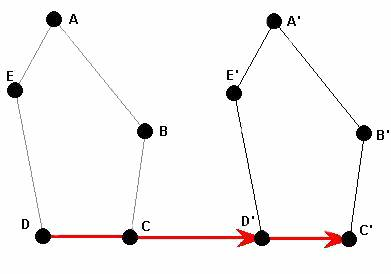 1. ______   The original object and its translation have the same shape and size.2. ______   Distance and orientation must be preserved.3. __TS__   A translation “slides” an object a fixed distance in a given direction.4. ______   Also, the original object and its translation face in the same direction.